大题精练|“疫情”高中历史非选择题专项训练关键词：疫情大题精练1．阅读材料，完成下列要求。
材料一 随着国际贸易往来的日益频繁，外来动物疫病传入的风险不断增加。欧美国家在动物及动物 产品方面制定了包括各种规程、标准、手册、指令等一系列法律法规，严格实行立法、管理、执行分离。美国根据专家风险报告分析，对于进口可能对本国产生冲击的产品，在境外建立了三层疫情防御体系，规定只能在洛杉矶、迈阿密等口岸进行检疫交易，并制定了猪、牛、羊、马等主要动物档案和溯源体制，未注册的不允许进入流通领域，如英国种猪养殖由养猪协会统一注册，提供系谱认证。在澳大利亚，还实行分类管理，如一类疾病完全由政府资助，二类疾病80%由政府资助等。
——摘编自营顺仙《世界文明史》
材料二 外来有害生物一旦入侵成功，用于控制其危害、扩散蔓延的代价极大，费用高昂。改革开放以来，我国制定了较为完善的外来动物疫情防控应对策略，对有效抵御疫情蔓延、预防外来有害动物入侵产生了深远的影响。
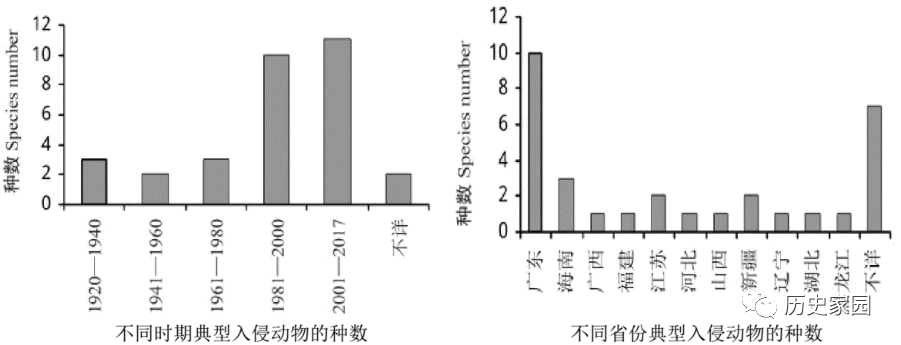 ——据林祥梅《外来动物疫病》等整理
（1）根据材料一，概括当代欧美等发达国家外来动物疫病防控的措施，并结合所学知识分析其原因。（7分）
（2）根据材料二并结合所学知识，指出现代中国外来动物疫病发展的总体趋势，并分析我国健全外来动物疫情防控措施的积极影响。（8分）

2．阅读材料，完成下列要求。
材料 伍连德（1879-1960年），祖籍广东，出生于马来西亚，医学博士。1907年，他受聘回国，任天津陆军军医学堂帮办，引进世界医学最新成就，重视培养学生的实践能力。1910年，东北地区鼠疫流行，日本、俄国企图以主导疫情处理来插手东北，伍连德受命北上，奋战数月后终于遏制住疫情。治疫期间，伍连德敢于担当，他解剖尸体、隔离检疫、建立自主防疫机构，在疫情遏制未见成效时，他慎审地反思各个环节，大胆地提出“焚尸”举措，获准后大见成效。疫后，伍连德长期呼吁并收回了海港检疫权。他积极投身于中国医疗卫生事业的各项创建中来，他出任中国历史上的第一次国际学术会议——“万国鼠疫研究会”的大会主席、撰写《中国医学史》、创设自主防疫机构、制定《海港检疫章程》、创办《中华医学杂志》等，开创多个中国史上第一。
——摘编自陈英云等《伍连德精神：公民践行社会主义核心价值观的丰厚滋养》等
（1）根据材料并结合所学知识，概括伍连德对中国近代医疗卫生事业发展的贡献。（9分）
（2）根据材料并结合所学知识，说明伍连德人物体现的时代精神。（6分）

3.阅读材料，完成下列要求。
材料一 明朝后期疫病发生频率呈明显的上升趋势，在1580年、1639年出现两次延续多年的瘟疫。疫情出现后，明朝基本上都是向疫区派出医官对患者进行诊治，并散发相关的药剂，向灾民派发小额救济钱物，同时设坛做法事，期盼降神而祈福禳灾。有官员曾上疏说：“今之人皆知救荒，而不知救疫。”明朝防疫的消极反应在很大程度受“天人合一“”“天人感应”等思想影响，认为瘟疫是天神“震怒”的表现，这种观念使人丧失了与疫病积极斗争的意志，另一方面政府的公共责任也趁机被推卸。瘟疫导致大量人口死亡，崇祯十六年（1643年），北京鼠疫流行，不到7个月时间，就造成了20万人死亡，蔓延势烈，形势惨重。
——据程杨《中国明清时期疫病时空分布规律的定量研究》等
材料二 伦敦于1499-1665年发生多次严重鼠疫疫情。随着王权的加强和民族国家的形成，都铎王朝摆脱了中世纪消极无为的宗教防疫观念束缚，而以积极的姿态来处理防疫事务。为防控疫情，1518年伦敦市政当局号召患病家庭主动进行隔离，后来隔离措施在全国逐渐合法化和制度化。政府严禁疫区人员流动，以防止疫情扩散。政府积极加强疫区公共卫生建设，以消除疫病滋生条件。为确保法令有效实施，市政当局还专门任命几个临时委员会具体负责。在这些法令基础上，英国政府初步构建了国家公共卫生防疫体系，为防疫工作奠定了制度基础。1572年伊丽莎白女王签署法案，决定向全国征收“普通税”以建立济贫基金，来救助那些因为瘟疫、灾荒等突发灾难四处流浪的乞丐和流民。由于有政府救济，许多家庭愿意接受隔离，这使得英国的防疫工作有了坚实的群众基础。17世纪末期鼠疫逐渐从英国消退。
——据陈凯鹏《近代早期鼠疫在英国消退原因探析》等
（1）根据材料一、二并结合所学知识，概括明朝和英国政府防疫措施的特点。（6分）
（2）根据材料一、二并结合所学知识，说明两种防疫观产生的社会背景并简析其影响。（9分）
4．阅读材料，完成下列要求。
材料一  关于瘟疫传播的原因，在秦以前，大都认为是鬼神作崇，所以用傩逐疫。东汉张仲景认为气候不正常是疫病传播的原因，即“瘴气说”。隋代医学家巢元方在《诸病源候论》中第一次明确提出“疫”是具有传染性的。明末医学家吴又可亲自参与了崇祯年间的疫病救治，在《温疫论》中指出瘟疫是由天地间的“杂气、异气、疠气”所致，不同的气导致的疾病不同，已认识到传染病有空气传播和接触传播两条途径。中医也提出的一些防治瘟疫的经验方法，例如，在大寒大湿之年要小心瘟疫，防止戾气从口鼻而入，隔离病患，服用疏利祛邪的药物等。
——李今庸《中国古代对疫病的认识与防治》
材料二 1910年10月，中国东北爆发鼠疫疫情，日俄双方借机以“人道主义”为借口介入东北事务。12月，清政府指派著名西医伍连德博士为东北三省防疫事务总管，统管东北各省防疫事宜。伍连德率领一支由医生护士组成的医疗队，前往疫情最重的哈尔滨开展防治工作。清政府及各地方当局组建各级防疫组织、颁布各种防疫法规，采取了隔断交通、对病人及疑似病人实施隔离、焚化尸体、对疫区严格消毒等具体防疫措施。政府还通过报刊等新兴媒体力量，大力倡导健康卫生的生活习惯。
1911年4月，清政府成功抵制了日俄的干涉，在沈阳召开了“万国鼠疫研究会”，邀请了来自11个国家的专家共同讨论扑灭疫情的办法，确定了许多国际通行的防疫准则。同时还颁布了第一部全国性卫生防疫法规一《民 政部拟定防疫章程》，国家层面的公共卫生体系初具雏形。
——陈雁:《20 世纪初中国对疾疫的应对一略 论1910-1911年的东北鼠疫》
（1）根据材料一并结合所学知识，概括中国古代对瘟疫认识与防治的发展，并加以简要评价。（8分）
（2）根据材料二并结合所学知识，概括清政府对东北鼠疫疫情应对的特点，分析其意义。（7分）

5．阅读材料，完成下列要求。
材料一  明清时期，福建另辟了两条经由闽北的出省通道，使得闽南的陆上通道完善，此外该地区面向大海，有着为数众多的优良港湾，此时对外交通范围更广，往来国家更多，对外联系频繁，贸易规模更大……港口走私贸易给闽南地区带来经济发展的同时，也使疫病得以传入。
当地政府重治而不重防，防治疫情的认识不足，为防止引起恐慌，对疫情信息严格保密。湿热的气候和民间停丧不葬的习俗使得细菌病毒大量繁殖。鸦片战争后，海关税务司拟定了口岸检疫章程，实施港口检疫，在一定程度上阻止了海外疫病的蔓延。在与疫病进行长期斗争的过程中，中医积累了丰富的经验，西医也逐渐流入内陆，并起到了一定的防治疾病作用。但闽南地区的鼠疫流行时间仍然长达300余年，造成了严重的危害。
——摘编自林楠、曾毅凌《明清闽南疫病流行与海外交往之影响》等
材料二 新中国成立初期百废待举，许多蛰伏的传染性疾病一度肆虐，鼠疫波及全国20多个省区，血吸虫病遍及长江以南所有省份。1949年10月，中央召开紧急防疫会议，确定了预防为主、防治结合的措施，成立中央防疫委员会，建立快捷的信息沟通体制，开展大规模的爱国卫生运动，1950~1953年连续召开三次全国卫生会议，将卫生工作与群众运动相结合，强调群防群治。通过传媒界的政治动员和教育界、文艺界的防疫宣传，卫生防疫工作上升为全民政治运动，流行的各种疫病很快得到了有效防控。
——摘编自李向东、刘念《新中国成立初期的疫情与疫病防控的政治化》
（1）根据材料一并结合所学知识，概括明清时期造成闽南地区疫病流行的原因。（6分）
（2）根据上述材料并结合所学知识，说明与明清相比，新中国成立初期疫病防治的特点及作用。（9分）

6．阅读材料，完成下列要求。
材料一 伦敦于1499-1665年发生多次严重鼠疫疫情。随着王权的加强和民族国家的形成，都铎王朝摆脱了中世纪消极无为的宗教防疫观念束缚，而以积极的姿态来处理防疫事务。为防控疫情，1518年伦敦市政当局号召患病家庭主动进行隔离，后来隔离措施在全国逐渐合法化和制度化。英国政府积极加强疫区公共卫生建设……初步构建了国家公共卫生防疫体系，为防疫工作奠定了制度基础。至17世纪末期鼠疫逐渐从英国消退。
——据陈凯鹏《近代早期鼠疫在英国消退原因探析》等
材料二  19世纪末20世纪初，“卫生”一词在晚清日益流行。由于近代社会的急剧转型……卫生涉及的已经不是个人或地方团体层面，而是同国家、民族联系在了一起……文化市场涌现大量的生理卫生、生殖医学的书籍和刊物，相关的广告与介绍也频繁见诸报端，大多强调泰西的兴盛与其对生理卫生学的重视密切关联，表示译者或作者的目的即在希望种族强盛上。《高等小学卫生教科书》（1903）广告词言：“今亟译此类之书，以饷吾国民。凡有保种之责，而知亡国之忧者，盖令青年子弟日肆习之。”
——摘编自张仲民《出版与文化政治：晚清的“卫生”书籍研究》
（1）根据材料一并结合所学知识，概括英国政府防疫措施的特点及其背景。（9分）
（2）根据材料二并结合所学，分析晚清卫生观念的传播对近代化的积极作用。（6分） 
参考答案完整版解析1．(1) 措施：健全法律法规，明确部门职责；加强风险分析，引入专家建议；建立境外防御体系，限定专门检疫口岸；完善动物档案，实行溯源职责制度；实行分类管理，政府加大资金补偿。（3分）
原因：国际贸易往来的密切；国家垄断资本主义体制的确立；第三次科技革命对现代科学的促进；新经济时代的到来提供了专家团队。（4分）
(2)趋势：时间上，改革开放以后外来动物种数迅速增加；空间上，主要分布在广东、海南、江苏等沿海地区。（4分）
影响：有利于有效抵御疫情蔓延，预防外来有害动物入侵；有利于完善改革开放政策，营造良好的国内发展环境；有利于增强公民预防外来疫情的意识；有利于完善外来动物入侵法律法规，完善社会主义法律体系；有利于稳定社会秩序；有利于推动经济发展。（4分）
2．（1）扑灭东北鼠疫，挽救人民生命；成立防疫机构，培训防疫队伍；创立专业医学机构，创办医学刊物，提高医学水平；收回海关检疫权利，维护国家主权；著书立说，学术成就突出。（9分）
（2）精神：爱国主义；敢于担当；学术渊博；具有自主创新精神。（6分）3．（1）特点：明朝：政府应对消极；防疫重点主要集中在灾后赈济救助方面；防疫措施呈零散性、偶然性特征；防疫措施迷信色彩深厚。（3分）
英国：政府高度重视，积极应对；周密部署，构建国家公共卫生防疫体系；防疫工作制度化；防疫措施科学、进步。（3分）
（2）背景：明朝：明朝正处于由盛转衰的时期，政治腐败，社会动荡；小农经济占主导；思想观念落后、愚昧。英国：民族国家的形成，中央集权的加强；资本主义经济的发展；自然科学兴起；人文主义的发展。（5分）
影响：明朝：导致疫病蔓延，人口大量死亡，社会动荡，是明朝灭亡的重要因素之一。
英国：为鼠疫从英国消退奠定了基础；有利于都铎王朝统治的持久稳固；有利于英国资本主义的发展与社会转型。（4分）
4．（1）认识：对癌疫传播原因从鬼神作崇到赌气说再到多气说；逐步了解癌疫具有传染性以及其主要传染途径：提出防治癌疫的方法。（4分）
评价：对疾病认课指长期观察与经验：认识不断深入，防治水平不断提高：由于生产和水平益标限，对疫病的认识与防治有不科学、不完备的一面。（4分）
（2）特点：重视各级防疫组织建设；通过立法保障；运用近代医学技术手段；运用媒体宣传手段：寻求国际合作；倡导民众参与。（4分）
意义：促进西医推广和传指；一定程度上抵制了日俄对东北事务的干涉丽铁近代公共卫生体系建立：推动国际防疫合作；提升民众卫生观念。（3分）
5．（1）原因：外来疫病的传人；特殊的地理环境；地方政府重治轻防；民众愚味迷信，卫生习惯差。（6分）
（2）特点：重视防治结合，以预防为主；建立国家防疫机制；开展政治动员，发动群众群防群治。（4分）作用：有效防控了疫情，保障了人民群众的生命健康；稳定了社会秩序；增强了民众对国家政权的政治认同。（5分）
6．（1）特点：政府重视（积极应对）；防疫工作制度化；构建国家公共卫生防疫体系。（3分）背景：民族国家的形成，中央集权的加强；资本主义经济的发展；自然科学兴起；人文主义的发展。（6分）
（2）积极作用：推动了民族觉醒；促进了民族经济的发展；推动了近代民主革命的发展（近代化进程）。（6分）